Reference:	Condominium BP	Project ID , Parcel No. 	,  CountyThe agency will be improving  in  County. This improvement project will require the agency to acquire property interests that impact the common elements of the condominium development known as , as recorded with the  County Register of Deeds.Enclosed are the following documents:Ownership Information RecordRight of Way PlatTo help you visualize the improvement project and its effect on your property, I have enclosed a preliminary right of way plat. In addition, a survey crew will stake the proposed new right-of-way to help assist in the valuation of the property. A survey crew is allowed on private property under Wis. Stat. 84.01 (10). The Agency will not use eminent domain authority to acquire the property if the seller chooses not to participate or if negotiations fail. Wis. Stat. s. 32. 015 states, “Property may not be acquired by condemnation to establish or extend a recreational trail; a bicycle way, as defined in s. 340.01 (5s); a bicycle lane, as defined in s. 340.01 (5e); or a pedestrian way, as defined in s. 346.02 (8) (a).”To help serve you better, please complete the enclosed Ownership Information Sheet and return it in the enclosed postage-paid envelope.If you have any questions or concerns, please feel free to contact me at .Sincerely,Enclosure: Ownership Information Record, Right of Way Plat, Self-Addressed Postage Paid Envelope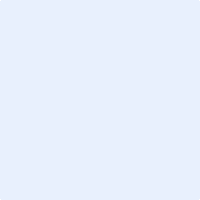 